Teacher’s story picture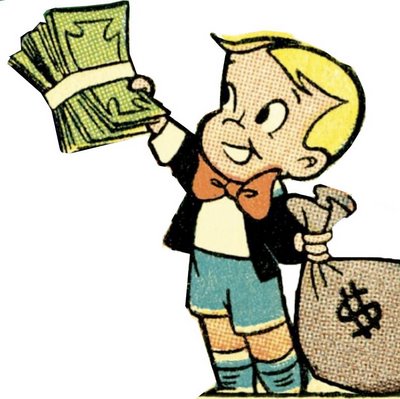 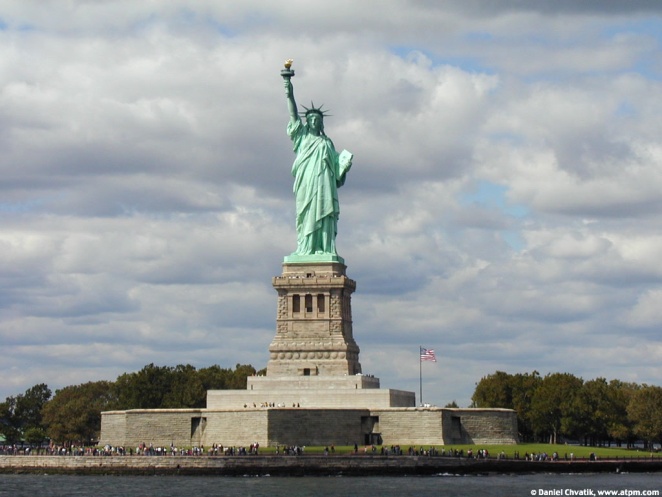 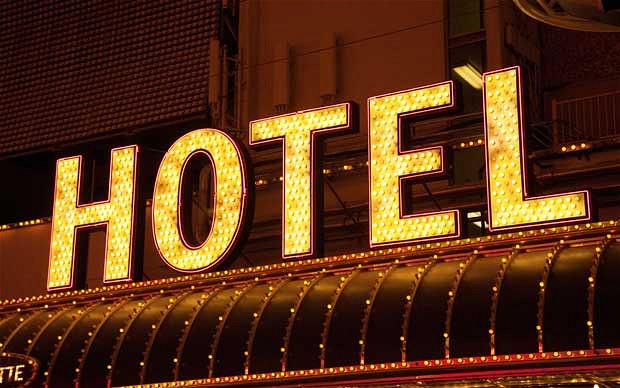 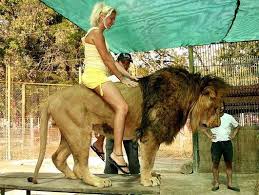 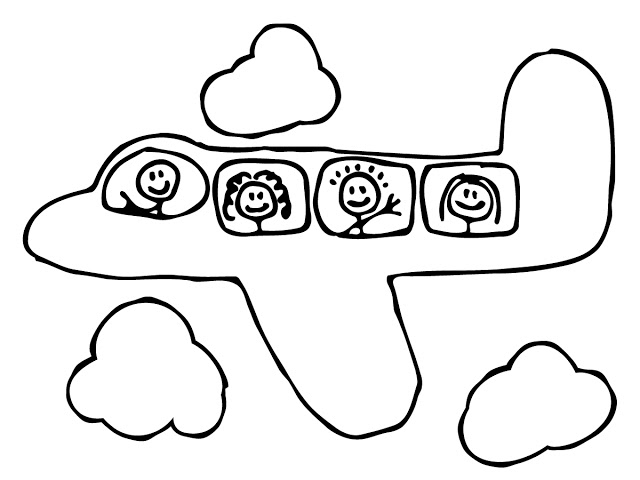 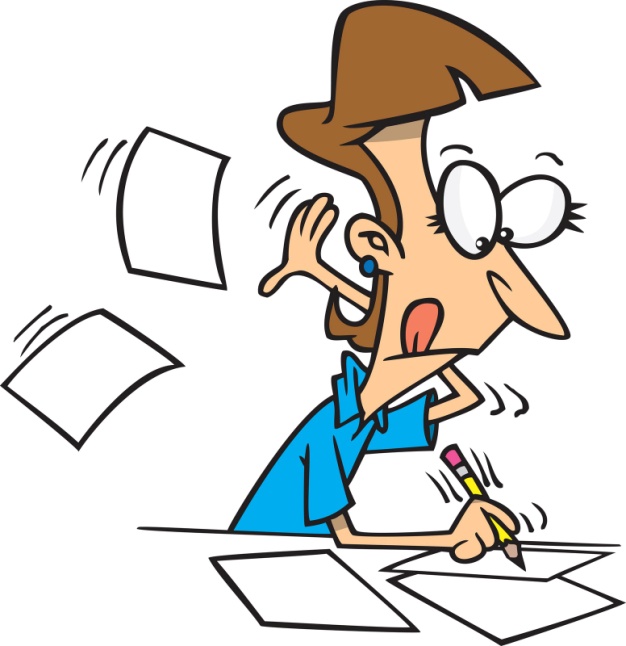 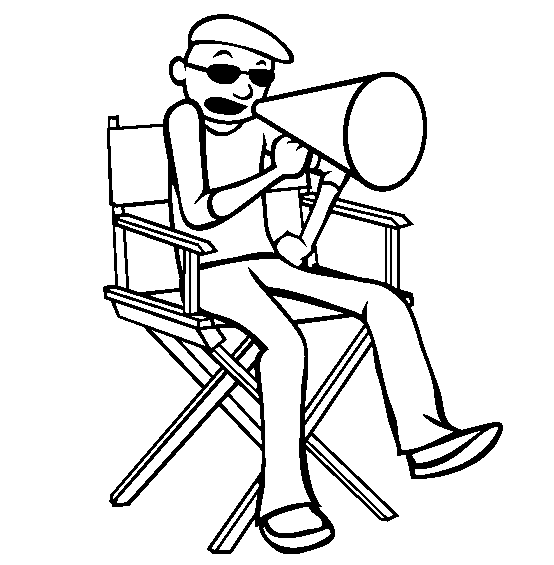 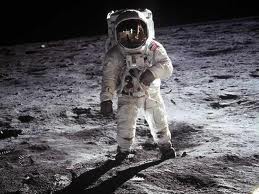 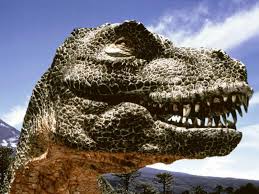 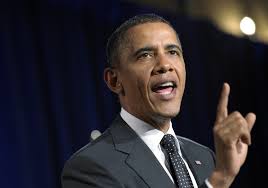  Listening    Speaking      Reading      Grammar   Writing Listening    Speaking      Reading      Grammar   Writing Listening    Speaking      Reading      Grammar   Writing Listening    Speaking      Reading      Grammar   WritingTopic:  My Happy Imagination.Topic:  My Happy Imagination.Topic:  My Happy Imagination.Topic:  My Happy Imagination.Instructor:ChuwonLevel:Pre-IntermediateStudents:8Length:57 MinutesMaterials:Photos –Moon, Dinosaur, Obama.Drawing sheets – blank paperColor pencilsDrilling wall Chart I – If + subject + simple past, subject + would + base verb.Drilling wall Chart II - If + subject + simple past, subject + could + base verb.Materials:Photos –Moon, Dinosaur, Obama.Drawing sheets – blank paperColor pencilsDrilling wall Chart I – If + subject + simple past, subject + would + base verb.Drilling wall Chart II - If + subject + simple past, subject + could + base verb.Materials:Photos –Moon, Dinosaur, Obama.Drawing sheets – blank paperColor pencilsDrilling wall Chart I – If + subject + simple past, subject + would + base verb.Drilling wall Chart II - If + subject + simple past, subject + could + base verb.Materials:Photos –Moon, Dinosaur, Obama.Drawing sheets – blank paperColor pencilsDrilling wall Chart I – If + subject + simple past, subject + would + base verb.Drilling wall Chart II - If + subject + simple past, subject + could + base verb.Aims:- Improve Ss listening skills by listening to T’s story.- Improve Ss speaking skills by answering T, Ss presentations.- Improve Ss grammar skills about second conditional by drilling, writing and game.Aims:- Improve Ss listening skills by listening to T’s story.- Improve Ss speaking skills by answering T, Ss presentations.- Improve Ss grammar skills about second conditional by drilling, writing and game.Aims:- Improve Ss listening skills by listening to T’s story.- Improve Ss speaking skills by answering T, Ss presentations.- Improve Ss grammar skills about second conditional by drilling, writing and game.Aims:- Improve Ss listening skills by listening to T’s story.- Improve Ss speaking skills by answering T, Ss presentations.- Improve Ss grammar skills about second conditional by drilling, writing and game.Language Skills:- Listening: teacher talk- Speaking: sharing Ss stories about their happy imagination,.- Reading: drilling wall chart.- Writing: writing 5 sentences about happy imagination in activites.Language Skills:- Listening: teacher talk- Speaking: sharing Ss stories about their happy imagination,.- Reading: drilling wall chart.- Writing: writing 5 sentences about happy imagination in activites.Language Skills:- Listening: teacher talk- Speaking: sharing Ss stories about their happy imagination,.- Reading: drilling wall chart.- Writing: writing 5 sentences about happy imagination in activites.Language Skills:- Listening: teacher talk- Speaking: sharing Ss stories about their happy imagination,.- Reading: drilling wall chart.- Writing: writing 5 sentences about happy imagination in activites.Language Systems:- Phonology: drilling.- Function: writing and description.- Lexis: second conditional.- Grammar syntax: If + subject + past simple, subject + would/ could + base verb.- Discourse: game.Language Systems:- Phonology: drilling.- Function: writing and description.- Lexis: second conditional.- Grammar syntax: If + subject + past simple, subject + would/ could + base verb.- Discourse: game.Language Systems:- Phonology: drilling.- Function: writing and description.- Lexis: second conditional.- Grammar syntax: If + subject + past simple, subject + would/ could + base verb.- Discourse: game.Language Systems:- Phonology: drilling.- Function: writing and description.- Lexis: second conditional.- Grammar syntax: If + subject + past simple, subject + would/ could + base verb.- Discourse: game.Assumptions:- All Ss know about first conditional.- All Ss can talk about happy imagination through drawing and writing.- All Ss know how to use would, could when they talk..Assumptions:- All Ss know about first conditional.- All Ss can talk about happy imagination through drawing and writing.- All Ss know how to use would, could when they talk..Assumptions:- All Ss know about first conditional.- All Ss can talk about happy imagination through drawing and writing.- All Ss know how to use would, could when they talk..Assumptions:- All Ss know about first conditional.- All Ss can talk about happy imagination through drawing and writing.- All Ss know how to use would, could when they talk..Anticipated Errors and Solutions:- If Ss cannot have happy imagination : tell Ss when they watch a drama, and want to be a main character, it can be happy imagination.- If Ss take a long time to make sentences with drawing : never push students, give more time and encourage them. Anticipated Errors and Solutions:- If Ss cannot have happy imagination : tell Ss when they watch a drama, and want to be a main character, it can be happy imagination.- If Ss take a long time to make sentences with drawing : never push students, give more time and encourage them. Anticipated Errors and Solutions:- If Ss cannot have happy imagination : tell Ss when they watch a drama, and want to be a main character, it can be happy imagination.- If Ss take a long time to make sentences with drawing : never push students, give more time and encourage them. Anticipated Errors and Solutions:- If Ss cannot have happy imagination : tell Ss when they watch a drama, and want to be a main character, it can be happy imagination.- If Ss take a long time to make sentences with drawing : never push students, give more time and encourage them. References:NoneReferences:NoneReferences:NoneReferences:NoneLead-In (13 min)Lead-In (13 min)Lead-In (13 min)Lead-In (13 min)Materials: BoardMarkersMaterials: BoardMarkersMaterials: BoardMarkersMaterials: BoardMarkersTimeSet UpStudent ActivityTeacher Talk1 min5 min7minWholeWholeSsGreet T.Listen to T.Share Ss’s story.Greet Ss.Talk about ‘My Happy Imagination’ with showing drawing by using second conditional.Ask Ss to share their story about their happy imaginations.Pre-Activity (15 min)Pre-Activity (15 min)Pre-Activity (15 min)Pre-Activity (15 min)Materials:Drawing sheets – blank paperColor pencilsDrilling wall chart I ,II – If + subject + simple past, subject + would/ could + base verbMaterials:Drawing sheets – blank paperColor pencilsDrilling wall chart I ,II – If + subject + simple past, subject + would/ could + base verbMaterials:Drawing sheets – blank paperColor pencilsDrilling wall chart I ,II – If + subject + simple past, subject + would/ could + base verbMaterials:Drawing sheets – blank paperColor pencilsDrilling wall chart I ,II – If + subject + simple past, subject + would/ could + base verbTimeSet UpStudent ActivityTeacher Talk2min8min5 minwholewhole/SsWhole/SsListen to T and receive the drawing sheet, color pencil.Start drawing and SsFollow the drilling.Ask Ss to draw their happy imagination and to write 3sentences based on their stories.Hand out the drawing sheet, color pencilsTell Ss to start drawing and write 3 sentences and present drawing and story.Put drilling wall chats on the white boardDo drilling with studentIf + subject + simple past, subject + would / could + base verb.Main Activity (18 min)Main Activity (18 min)Main Activity (18 min)Main Activity (18 min)Materials:Papers, PencilsMaterials:Papers, PencilsMaterials:Papers, PencilsMaterials:Papers, PencilsTimeSet UpStudent ActivityTeacher Talk5 min8min5minWhole/SsGroupWholeListen T and make 2 sentences using picturePresent to partnerGame Make 2 sentences based on picture, and teach othersHelp students to present their sentence to their partners.Explain a game : “If I went to a market, I could buy…(Memorial Market Game)Post Activity (11 min)Post Activity (11 min)Post Activity (11 min)Post Activity (11 min)Materials:BoardMaterials:BoardMaterials:BoardMaterials:BoardTimeSet UpStudent ActivityTeacher Talk3min7min1minWhole/SsGroupWholeListen TPresentListen to TGive time to present Present their partnerClose by giving feedback about their work done.